MINISTERUL MEDIULUI, APELOR ȘI PĂDURILOR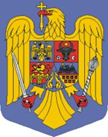 ORDIN nr.  ............./................ pentru modificarea și înlocuirea anexei la Ordinul ministrului mediului şi gospodăririi apelor nr. 578/2006 pentru aprobarea Metodologiei de calcul al contribuţiilor şi taxelor datorate la Fondul pentru mediuLuând în considerare Referatul de aprobare al Administraţiei Fondului pentru Mediu                   nr.........../...........pentru modificarea anexei la Ordinul ministrului mediului şi gospodăririi apelor nr. 578/2006 pentru aprobarea Metodologiei de calcul al contribuţiilor şi taxelor datorate la Fondul pentru mediu, cu modificările și completările ulterioare,Ținând cont de prevederile art. 6 lit. j) din anexa la Hotărârea Guvernului nr. 1/2006 privind aprobarea Regulamentului de organizare şi funcţionare a Administraţiei Fondului pentru Mediu, cu modificările şi completările ulterioare, În temeiul art. 17 din Ordonanţa de urgenţă a Guvernului nr. 196/2005 privind Fondul pentru mediu, aprobată cu modificări şi completări prin Legea nr. 105/2006, cu modificările şi completările ulterioare, ale art. 57 alin. (1) din Ordonanța de urgență a Guvernului nr. 57/2019 privind Codul administrativ, cu modificările și completările ulterioare, precum şi a art. 13 alin. (4) din Hotărârea Guvernului nr. 43/2020 privind organizarea şi funcţionarea Ministerului Mediului, Apelor și Pădurilor, cu modificările și completările ulterioare,ministrul mediului, apelor şi pădurilor emite prezentulORDIN:ART. I Anexa la Ordinul ministrului mediului şi gospodăririi apelor nr. 578/2006 pentru aprobarea Metodologiei de calcul al contribuţiilor şi taxelor datorate la Fondul pentru mediu, publicat în Monitorul Oficial al României, Partea I, nr. 516 din 14 iunie 2006, cu modificările şi completările ulterioare, se modifică şi se înlocuieşte cu anexa care face parte integrantă din prezentul ordin.ART. II Prezentul ordin se publică în Monitorul Oficial al României, Partea I.MINISTRUL MEDIULUI, APELOR ȘI PĂDURILORBarna TÁNCZOS 